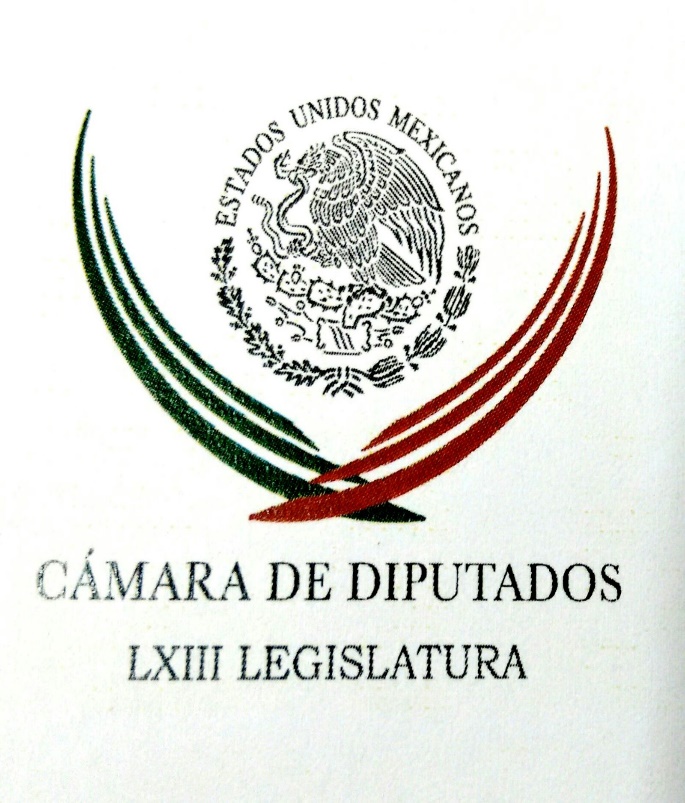 Carpeta InformativaPrimer CorteResumen: Nuevo modelo educativo no busca aplausos ni votos: NuñoPRI y PAN dispuestos analizar Ley de Seguridad Interior y modelo policialSon 7 los recapturados de penal de Ciudad Victoria: gobernadorLa reina Isabel II condena atentado en LondresJoaquín López Dóriga. Robo de jersey de Tom Brady23 de Marzo de 2017TEMA(S): Trabajo Legislativo FECHA: 23/03/17HORA: 00:00NOTICIERO: MVS Noticias EMISIÓN: Primer CorteESTACIÓN: OnlineGRUPO: MVS0Nuevo modelo educativo no busca aplausos ni votos: NuñoEl secretario de Educación Pública (SEP), Aurelio Nuño, afirmó que el nuevo modelo educativo busca a largo plazo, mejorar las competencias de los alumnos y avanzar hacia una mayor calidad educativa, por lo que su propósito no es demagógico ni conseguir ganancias políticas inmediatas. Al reunirse con integrantes de la Comisión de Educación de la Cámara de Diputados, el funcionario federal, respondió a los cuestionamientos de diputados como el integrante de la bancada de Movimiento Ciudadano (MC), Jorge Álvarez, quién de inicio reclamó de viva voz y por escrito, que le hayan querido impedir el uso de la voz.Tras atribuir dicha restricción a que “NuñoTieneMiedo” a enfrentar los cuestionamientos, Álvarez Máynez criticó que las autoridades ofrezcan resultados del modelo recientemente presentado, hasta dentro de 20 años. También aseveró que el secretario Nuño Mayer solo está pensando en la siguiente elección y dijo que el plan educativo de la SEP y el gobierno federal se sustenta en “un México que no existe”. “Y no estar pensando en el discurso, en la arenga o en el querer tener una ganancia política inmediata. Lo otro es muy fácil, es muy fácil decir, es muy fácil no querer tener conflictos, no buscar cambios. Yo creo que si algo se ha acreditado aquí es que se ha tenido una visión a pesar de los costos políticos”, apuntó el titular de la SEP. “Aquí se ha tenido una visión de presentar como tiene que haber un orden en el modelo para transformarlo a lo largo del tiempo, con una visión de largo plazo, sin buscar resultados inmediatos que ganen el aplauso o los votos o discursos rimbombantes”, dijo al legislador de MC. En entrevista posterior al encuentro y a pregunta expresa, refrendó que a su parecer, si Andrés Manuel López Obrador llega a la Presidencia de la República, el nuevo modelo educativo podría estar en riesgo. “Desafortunadamente sí, si llegara  a ganar un candidato que no comparte los puntos de vista de este nuevo modelo educativo, sin duda está en riesgo. Eso por supuesto es algo que no compartimos porque creemos que una política educativa se tiene que construir en el largo plazo. Así lo han hecho todos los países que han triunfado y que hoy vemos con mucha admiración como Corea, como Vietnam, como Finlandia, que hicieron reformas educativas, después plantearon como lo estamos haciendo ahora, modelos educativos”, recalcó.Agregó que el cambio educativo tendrá éxito y se cumplirá el propósito de aprender a aprender solo si se toman medidas a largo plazo y se mantienen  a través de esfuerzos continuos y por muchos años. “Eventualmente podría estar en riesgo si quien llega a la Presidencia  no comparte esta visión” y si se pretende regresar a prácticas del pasado como la venta y herencia de plazas en lugar de la evaluación y los concursos de oposición; si se piensa que es más fácil seguir en el modelo de “memorización”, que dar pasos para “aprender a aprender”, indicó. Al reconocer que los conceptos en los que se fundamente no son tan “nuevos”, ello, frente a los señalamientos de legisladores del PAN que destacaron lo hecho por los gobiernos de los ahora ex presidentes Vicente Fox y Felipe Calderón, el responsable de la política educativa dijo que si medidas similares se aplicaron en el pasado, entonces fracasaron, porque no fueron debidamente articuladas. “Que todos los conceptos que están dentro del modelo educativo son nuevos, por supuesto que no, al contrario, lo que busca este nuevo modelo es adaptar. Cuando usted menciona gobiernos anteriores que habían tratado estos conceptos sí, y perdone aquí la crudeza, pero claramente fracasaron, lo estamos viendo. Las pruebas PISA México no ha mejorado en los últimos doce años”, aseveró. Insistió en que el mérito del modelo es “poner en blanco y negro” las directrices a cumplir a largo plazo, quedará blindado al demostrar que se trata de la “ruta correcta” a seguir. Incluso afirmó que decir que el nuevo plan funcionará de un día a otro sería “mentir”, puesto que las acciones previstas, como la generalización de la enseñanza del inglés y evitar la memorización tardarán en avanzar, ya que su objetivo son las nuevas generaciones.Remarcó que la primera etapa del modelo entrará en vigor de lleno en un año más, es decir, para el ciclo escolar 2018-2019. En cuanto al presupuesto, indicó que este año la SEP dispone de 800 millones de pesos, y si la definición del paquete económico del 2018 es “inercial”, es decir, sigue la misma ruta que este 2017, para el año siguiente habrá otros 800 millones de pesos por aplicar, lo que resulta suficiente para esa primera etapa. ys/m.TEMA(S): Información GeneralFECHA: 23/03/2017HORA: 06:52NOTICIERO: Fórmula OnlineEMISIÓN: Primer CorteESTACION: FórmulaGRUPO: Online0PRI y PAN dispuestos analizar Ley de Seguridad Interior y modelo policialEl coordinador del PRI en la Cámara de Diputados, César Camacho, aseguró que su grupo está dispuesto a analizar el marco legal del modelo policial de manera paralela a la Ley de Seguridad Interior, sin forzar tiempos y sin condicionamientos.Expuso que, a diferencia de la seguridad pública que cuenta con legislación vigente, en materia de seguridad interior se carece de una legislación que establezca el marco jurídico de la actuación de las Fuerzas Armadas.El funcionario expresó lo anterior en el marco de la reunión de trabajo que sostuvo la Junta de Coordinación Política de la Cámara de Diputados con los gobernadores de Sinaloa, Michoacán y Tamaulipas.Camacho aseguró que ambas legislaciones tienen tiempos y circunstancias distintas; sin embargo, se puede avanzar en comisiones la discusión de ambos temas para su dictaminación.Dejó en claro que la Junta sólo ha querido convertirse en instancia que facilite el diálogo y el entendimiento para sacar adelante los dictámenes respectivos."Un asunto de esta naturaleza tiene que conseguir el mayor consenso, no es un asunto sólo de números, es de convicciones, es de acreditar en los hechos que la presencia de otro político no sólo es respetable, sino que siempre hay voluntad para que encontremos los espacios de neutralidad partidaria que vayan más allá de visione personales, partidista o coyunturales. Es por el bien de México".En tanto, en conferencia de prensa por separado, el coordinador de los diputados del PAN, Marko Cortés Mendoza, afirmó que hay coincidencia para expedir la Ley de Seguridad Interior, pero dijo que también se debe para aprobar la minuta del Senado sobre el mando mixto policial de los estados.Señaló que la ley debe ser avalada en este periodo de sesiones que concluye el 30 de abril, pero de no ser así será necesario un periodo extraordinario, como tiempo máximo para lograr los consensos necesarios."Todos coincidimos en la necesidad de darle certidumbre a la actuación de las Fuerzas Armadas en las tareas de seguridad, pero también vemos indispensable aprobar el marco jurídico para el fortalecimiento de las policías y ya hay una minuta del Senado de mando mixto", indicó.Por separado el vicecoordinador de los diputados del PRD, Jesús Zambrano Grijalva, aseguró que su grupo no avalará la Ley de Seguridad Interior en los términos que está planteada y pidió que se culmine el proceso de la minuta respecto al mando mixto policial para fortalecer la seguridad nacional."Nosotros decimos clara y tajantemente que para avanzar en el sentido de fortalecer el carácter civil de la seguridad pública es necesario que se culmine el proceso mixto policial", sostuvo en rueda de prensa.Agregó que la Cámara de Diputados debe resolver primero la minuta que envió el Senado sobre el mando mixto policial de los estados y la Ley Reglamentaria del Artículo 29 constitucional.Reconoció que en reunión de la Junta hubo coincidencias con el PRI y PAN, y "estamos claros de que debemos tener las piezas legislativas con el mayor de los consensos".Adelantó que en las próximas dos semanas continuarán las reuniones de la Junta a fin de escuchar las voces de organizaciones civiles, pero falta definir las fechas. Duración 0’00’’, nbsg/m. INFORMACIÓN GENERALTEMA(S): Información GeneralFECHA: 23/03/2017HORA: 07: 27 AMNOTICIERO: Fórmula OnlineEMISIÓN: Primer CorteESTACION: OnlineGRUPO: Fórmula Son 7 los recapturados de penal de Ciudad Victoria: gobernadorEl gobernador de Tamaulipas, Francisco Garcia Cabeza de Vaca, informó que se han recapturado alrededor de siete de las 20 personas que se fugaron del Centro de Ejecución de Sanciones (Cedes) de Ciudad Victoria. "Están haciendo el operativo para la recaptura de los mismos"."Hoy en la madrugada me informaron cuando regresaba de la Ciudad de México, de la Cámara de Diputados, que había sucedido esta situación. Ahorita todo el Grupo de Coordinación de Seguridad en la capital del estado están haciendo las funciones para la recaptura de los mismos". Asimismo, destacó que la Procuraduría General de Justicia del Estado (PGJ) lleva a cabo las investigaciones pertinentes ya que los presos huyeron a través de un túnel "que probablemente se empezó a construir hace algunos meses".bmj/mTEMA(S): Información General FECHA: 23/03/17HORA: 00:00NOTICIERO: Milenio NoticiasEMISIÓN: Segundo CorteESTACIÓN: OnlineGRUPO: Milenio0El Estado Islámico se adjudica atentado en LondresLondres. El Estado Islámico se adjudicó la autoría del atentado en Londres, que dejó cinco muertos, entre ellos el agresor, y 40 heridos.A través de su agencia de noticias Aaamaq, el grupo yihadista dijo que el hombre que atropelló a varias personas en el puente de Westminster y acuchilló a un policía afuera del Parlamento británico, era un soldado del Estado Islámico."El autor del ataque frente al parlamento británico en Londres es un soldado del EI y la operación se llevó a cabo en respuesta al llamado de atacar a los países de la coalición" internacional antiyihadista, indicó la agencia, que citó "una fuente de seguridad".El agresor atropelló con su coche a los peatones que estaban en el puente de Westminster antes de acuchillar a un policía que custodiaba el Parlamento y ser abatido. El atentado dejó 5 muertos, incluyendo al agresor, y 40 heridos. ys/m.TEMA(S): Información General FECHA: 23/03/17HORA: 00:00NOTICIERO: Milenio Noticias EMISIÓN: Primer CorteESTACIÓN: OnlineGRUPO: Milenio0La reina Isabel II condena atentado en LondresLa reina de Inglaterra, Isabel II, condenó en un comunicado la "terrible violencia" del atentado de Londres de la víspera, en que murieron cuatro personas, más el atacante, y 40 resultaron heridas.La monarca expresó su pésame a "todos aquellos afectados por la terrible violencia de ayer", en texto anunciando la suspensión de una visita al cuartel general de la policía por los acontecimientos de la víspera."Tras los impactantes acontecimientos ocurridos en Westminster, el príncipe Felipe y yo sentimos no poder inaugurar hoy el edificio de New Scotland Yard como estaba planeado", apuntó Isabel II en la nota."Sé que hablo en nombre de todos al expresar mi gratitud y admiración a los miembros de la policía", añadió la monarca, aludiendo al policía muerto a cuchilladas en el ataque.En el ataque terrorista, un individuo británico, conocido por los servicios secretos y con antiguas conexiones con la violencia extrema, según reveló la primera ministra, Theresa May, arrolló a transeúntes en el Puente de Westminster para posteriormente apuñalar fatalmente a un policía y morir abatido por disparos de agentes. ys/m.TEMA(S): Información General FECHA: 15/03/17HORA: 06:28NOTICIERO: En los Tiempos de la Radio EMISIÓN: Primer CorteESTACIÓN: 103.3 FMGRUPO: Radio Fórmula0Joaquín López Dóriga. Robo de jersey de Tom BradyOscar Mario Beteta, conductor: El comentario de Joaquín López Dóriga. Joaquín López Dóriga, colaboración: Gracias Oscar Mario, me da mucho gusto saludarte como todas las mañanas muy buenos días. Cuando el 5 de febrero en Houston, Tom Brady hizo ganar en Super Bowl 51 a los Patriotas sobre los Halcones, no había otra nota que el regreso de una desventaja de 26 puntos, nunca visto en un partido final. Aquella noche en el Estadio de Houston, esa era la única noticia, aunque luego se supo del robo del jersey de Brady, a lo que la verdad pues no se le dio entonces importancia. El tema se olvidó hasta que estalló esta semana aquí, el director de un periódico mexicano La Prensa, Mauricio Ortega Camberos había sido el ladrón, no solo de ese jersey, sino también el que uso Brady en el Super Bowl del 2015. La investigación llevada a cabo por la policía de Houston, el FBI, con apoyo aquí de la Policía Federal, llevo al domicilio del ahora ex director, y ahí encontraron los dos jerseys y otros recuerdos sustraídos por el mismo enviado especial. El caso fue destacado por todos los medios, y el corporativo dueño de La Prensa los cesó, se deslindó, lo publicó y ofreció disculpas, el no irá a la cárcel por un arreglo. Duración 1´10´´, ys/m.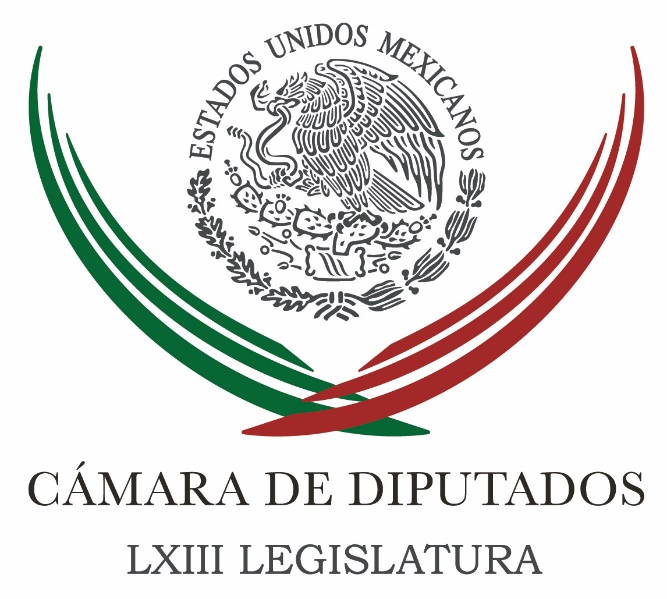 Carpeta InformativaSegundo CorteResumen: Diputada urge a garantizar seguridad de periodistas Aplazan dictamen de #SinVotoNoHayDineroCámara de Diputados honra memoria de Luis Donaldo Colosio Diputado de Movimiento Ciudadano se incorpora a Morena Minuto de silencio en Senado y San Lázaro por Miroslava BreachPilar Ortega. Nombramiento de fiscal anticorrupciónBarrales no puede ser senadora y presidir partido: EscuderoRegreso de Barrales al Senado será por unas horas: BarbosaGrupo de países busca exhortar a Venezuela a restablecer "normalidad democrática": Videgaray23 de marzo 2017TEMA(S): Trabajo Legislativo FECHA: 23/03/17HORA: 13:20 PMNOTICIERO: Notimex OnlineEMISIÓN: Segundo CorteESTACION: Online GRUPO: Notimex Diputada urge a garantizar seguridad de periodistasLa diputada perredista, María Cristina García Bravo, urgió a las autoridades a implementar acciones para garantizar la seguridad de los periodistas.En entrevista, la también secretaria de la Comisión Especial de Seguimiento a las Agresiones a Periodistas y Medios de Comunicación indicó que los tres niveles de gobierno deben actuar para frenar los ataques.Consideró que ante la actuación del crimen organizado es probable que aumenten las agresiones contra este gremio, por lo que es necesario actuar con eficacia.La legisladora indicó que desafortunadamente las agresiones en contra de los comunicadores en lugar de disminuir siguen a la alza en algunas entidades, por lo que es urgente detener a los autores materiales e intelectuales.Además, dijo que necesario realizar una reunión de trabajo con autoridades de Veracruz, ya que es una de las entidades más peligrosas para los periodistas.“Es necesario reforzar las medidas de prevención y protección al gremio, sobre todo porque estamos en vísperas de elecciones y es cuando las agresiones aumentan”, finalizó. gh/mTEMA(S): Trabajo LegislativoFECHA: 23/03/2017HORA: 12:00 PMNOTICIERO: Reforma OnlineEMISIÓN: Segundo CorteESTACION: OnlineGRUPO: ReformaAplazan dictamen de #SinVotoNoHayDineroSin acuerdo con el PRI, la Comisión de Puntos Constitucionales en la Cámara de Diputados aplazó la discusión del dictamen sobre reducción de recursos a partidos políticos.Conocida mediante la campaña #SinVotoNoHayDinero, impulsada por el diputado local independiente en Jalisco, Pedro Kumamoto, la reforma reduciría de 4 mil a mil 800 millones de pesos el financiamientos a los partidos políticos.El dictamen prevé el cambio de fórmula para calcular las prerrogativas, basada en el número de votos emitidos y no en el número de ciudadanos del padrón electoral.El presidente de la comisión, el perredista Guadalupe Acosta Naranjo, mencionó que aún no hay consenso para hacer la reforma constitucional.Señaló que la comisión estará en sesión permanente para lograr el consenso, luego de que el PRI pidió revisar el predictamen.“No es receso para que no se vote, sino para que se vote en este periodo”, indicó.La sesión de la comisión está llena de ciudadanos que han impulsado la reforma, así como diputados locales de Jalisco, entre ellos Kumamoto. ar/mTEMA(S): Trabajo Legislativo FECHA: 23/03/17HORA: 13:33 PMNOTICIERO: Notimex OnlineEMISIÓN: Segundo CorteESTACION: Online GRUPO: Notimex Cámara de Diputados honra memoria de Luis Donaldo ColosioEl pleno de la Cámara de Diputados guardó un minuto de silencio en memoria del excandidato presidencial del Partido Revolucionario Institucional (PRI), Luis Donaldo Colosio Murrieta, en su 23 aniversario luctuoso.El legislador priista Juan Antonio Ixtláhuac Orihuela solicitó guardar un minuto de silencio en memoria de Colosio Murrieta.En tanto, el diputado perredista Agustín Basave Benitez fue el primero en recordar al político sonorense, quien fue asesinado en Lomas Taurinas, Tijuana. gh/mTEMA(S): Trabajo LegislativoFECHA: 23/03/17HORA: 13:04 PMNOTICIERO: Notimex OnlineEMISIÓN: Segundo CorteESTACION: OnlineGRUPO: Notimex Diputado de Movimiento Ciudadano se incorpora a MorenaEl legislador federal Carlos Lomelí Bolaños informó que se incorporará a Movimiento Regeneración Nacional (Morena) y que trabajará para posicionar al partido en Jalisco, su estado natal.Opinó que en el proyecto de Morena lo importante es la suma de las partes, donde cada persona ponga su granito de arena, por un beneficio para todos los ciudadanos.El diputado, quien pertenecía a Movimiento Ciudadano, aseveró que siempre ha sido congruente en su actuar político, ya que continuamente trabaja para mitigar los problemas de la gente.“Tengo ya muchos años caminando codo a codo con hombres y mujeres que creen en un mejor porvenir y he marchado junto a aquellos que no dejan morir sus sueños ni las esperanzas de quienes menos tienen”, agregó. /gh/mTEMA(S): Trabajo LegislativoFECHA: 23/03/2017HORA: 01:05 PMNOTICIERO: La Jornada OnlineEMISIÓN: Segundo CorteESTACION: OnlineGRUPO: La JornadaMinuto de silencio en Senado y San Lázaro por Miroslava BreachLa Cámara de Diputados y el Senado por separado guardaron un minuto de silencio en memoria de Miroslava Breach Velducea, corresponsal de La Jornada, que fue asesinada esta mañana al salir de su domicilio.Los grupos parlamentarios del PRI, PAN, Morena y PRD en San Lázaro expresaron su condena al asesinato de la corresponsal de La Jornada en Chihuahua, Miroslava Breach, y demandaron al gobierno de Javier Corral el esclarecimiento del crimen. Legisladores de Movimiento Ciudadano exigieron la comparecencia del fiscal especial de delitos contra la libertad de expresión, Ricardo Nájera, porque en México los periodistas no están seguros.Los legisladores que intervinieron para recordar a Miroslava Breach resaltaron su profesionalismo y honorabilidad, además de reconocer su trabajo crítico, Hortensia Aragón afirmó que la corresponsal de La Jornada había recibido amenazas y solicitado protección.“Estos ataques se dan al corazón de la comunicación de la sociedad. Esta Cámara está obligada a hacer algo más y convoco a los grupos parlamentarios a asumir acciones concretas para proteger y garantizar el trabajo de los periodistas. Lamento no haberlo hecho a tiempo por Miroslava”, dijo la legisladora.El diputado priista por Chihuahua, César Domínguez, condenó el crimen y recordó que apenas en diciembre pasado, con un modo de operación similar, fue asesinado afuera de su domicilio el periodista Jesús Adrián Rodríguez Samaniego.“Hoy fue Miroslava, y es doloroso, lamentable que en Chihuahua regresen estas escenas de dolor e inseguridad. Son síntomas de la época más difícil de Chihuahua y no queremos que esto suceda. El gobernador Javier Corral se ha negado al diálogo para construir una estrategia conjunta de seguridad eficaz”, expresó.Mientras, el diputado Luis Fernando Mesta (PAN) refirió que los ciudadanos de Chihuahua están consternados “por la pérdida de una gran amiga y una gran reportera. Exigimos al gobierno del estado y al gobierno federal que investiguen a fondo y castiguen a los responsables”.Por Morena, los diputados Virgilio Caballero y Ángel Hernández de la Piedra, expresaron su consternación por el asesinato de Miroslava Breach. El Pleno de esta Cámara no debe quedarse sólo en el discurso y aprobar todos los exhortos que se han presentado para detener la violencia que sufren los periodistas, y las autoridades hacer su trabajo y ampliar la protección para ellos, para que puedan ejercer su trabajo sin el miedo latente”, dijo Hernández de la Piedra.En la Cámara alta, perredistas, priistas y panistas reconocieron en el pleno la destacada trayectoria de Mirosalva Breach, quien fue una periodista con ética que se entrega siempre a las mejores causas y demandaron que se investigue y se aplique justicia.La senadora del PRI Graciela Ortiz destacó: “hoy en la mañana una madre de familia de dos hijos y periodista que salió a dejar a su hijo a la escuela y a su hija al trabajo, de regreso a sus domicilio fue acribillada frente a su casa, murió inmediatamente por los ocho disparos que recibió esta mujer periodista corresponsal de La Jornada, destacadísima periodista que pagó con su vida por un problema de violencia que acontece en Chihuahua”.A la senadora Ortiz se le quebró la voz. Miroslava, dijo, le aportó mucho a la democracia “no entendemos qué fue lo que sucedió, no sabemos las razones, la conocimos a lo largo de muchos años como mujer íntegra dedicada a sus hijos, a su trabajo, siempre fue congruente con su pensar, con su actuar, siempre con una gran integridad en el desarrollo de su trabajo periodístico”.La priista dijo que el estado de Chihuahua tuvo etapas de olas de violencia en el pasado que pudieron ser superadas, se tenían años de tranquilidad social, ahora estamos consternados y dolidos por este artero asesinato que no tiene ninguna justificación y debe haber respuesta inmediata del estado de Chihuahua, que se castigue a quienes cometieron este crimen.Luego, la senadora panista Mariana Gómez del Campo resaltó que también su grupo parlamentario lamentaba profundamente lo ocurrido esta mañana, el asesinato de Miroslava Breach, mujer periodista profundamente valiente que trabajaba todos los días con ética.Este hecho ocurre en el estado de Chihuahua, pero como Senado tenemos que hacer una reflexión porque tenemos temas pendientes y la violencia ha crecido en el país así como los homicidios. Hoy hablamos de una mujer madre de familia, pero todos los días ocurren muertes, asesinatos, y no se les da el seguimiento pertinente.Las autoridades, subrayó Gómez del Campo, no está haciendo su trabajo, en este caso exigimos que se coordinen las autoridades del estado y de la federación.Luego las senadoras Lucero Saldaña, y Diva Hadamira Gastélum también se sumaron al reconocimiento de Miroslava Breach y de su trabajo como mujer periodista.Luego la presidenta de la comisión de derechos humanos del Senado, Angélica de la Peña, también manifestó su solidaridad con la familia de la periodista y resaltó que en el país se incrementa la violencia, pero hoy estamos consternados por el asesinato de esta periodista y exigió que las autoridades investiguen lo ocurrido.El senador Patricio Martínez, priista y exgobernador de Chihuahua, pidió la palabra para reconocer el trabajo de Miroslava Breach. “He pedido la palabra para honrar a una dama del periodismo, durante muchos años lo ejerció, y hoy al tomar la palabra no puede ser para otra cosa sino para rendir homenaje a quien llevó el periodismo con absoluta responsabilidad, no era una periodista que se entregara a cualquier causa, cuando lo hacía, era con profunda ética profesional. Hoy al partir de manera trágica y quiero hacer un recuerdo de ella, quien fue privada de la vida de manera injusta”.Inmediatamente después se guardó un minuto de silencio en su memoria. ar/mTEMA(S): Información General FECHA: 23/03/2017HORA: 08: 27 AMNOTICIERO: Milenio Televisión EMISIÓN: Segundo CorteESTACION: Canal 120GRUPO: MilenioPilar Ortega. Nombramiento de fiscal anticorrupciónSergio Gómez (SG), conductor: Ya le hemos informado. El presidente de la Junta de Coordinación Política del Senado, Fernando Herrera, dijo que la elección del nuevo fiscal en materia de delitos relacionados con hechos de corrupción se hará con el consenso de todos los grupos parlamentarios. Precisamente hablamos sobre este tema con Pilar Ortega, ella es presidenta de la Comisión de Justicia. Muy buenos días. Pilar Ortega (PO), presidenta de la Comisión de Justicia: ¿Cómo estás Sergio? Un saludo a todo tu auditorio. SG: Salió en periódico una de las opiniones vertidas por el ex titular del ya desaparecido Instituto Federal Electoral, por Luis Carlos Ugalde, quien está inmerso en este proceso. Dice: "mientras no haya fiscal no hay fiscalía", y le pregunto: ¿y si no hay fiscalía tampoco hay todavía un sistema nacional anticorrupción completo, no? PO: Todavía no porque falta, inclusive, la elección de los magistrados que ocuparon la tercera sección del Tribunal de Justicia Administrativa que es parte también fundamental del Sistema Nacional Anticorrupción. Entonces hasta el mes de julio hay un plazo para que todas las reformas entren en vigor y que se nombren los magistrados. Sin embargo, debo decir que sí hay una instancia responsable de perseguir los delitos de acto de corrupción que es la Procuraduría General de la República en el ámbito general que éste fiscal anticorrupción estará dentro de la estructura orgánica de la Procuraduría General de la República y por consecuencia sí tenemos quien persiga los delitos en materia de corrupción. Eso creo que es importante dejarlo claro porque al final estará dentro de la estructura de la Procuraduría. SG: ¿Y la Secretaría de la Función Pública cómo entra dentro de éste nuevo esquema con el fiscal anticorrupción? PO: Bueno, la Secretaría de la Función Pública es una parte también del sistema, es una instancia responsable de varias tareas entre la prevención; entre ella también el cómo funcionan los órganos internos de control que sería quienes resuelvan todos los casos que no sean graves dentro de la administración pública que serán además los que turnan las faltas graves en el Tribunal de Justicia Administrativa y serán parte por supuesto del comité coordinador. SG: Mucha de la corrupción se comete precisamente en la Función Pública y me llama la atención que sean los mismos funcionarios quienes aunque fueron elegidos de manera popular a través del voto, algunos, hay también que eligieron plurinominales en el Poder Legislativo. ¿Serán los encargados de elegir a éste perfil, por qué no haber pensado en un esquema en donde los ciudadanos de manera directa puedan participar y decir: "bueno, éste será nuestro fiscal, éste será el encargado precisamente de perseguir a estos funcionarios corruptos"? PO: Bueno, recuerda que nosotros generamos un formato de parlamento abierto que solamente los legisladores calificamos los requisitos legales y que el comité de acompañamiento hizo una evaluación cualitativa de los perfiles, ésta evaluación no es vinculante porque no está regulada en la ley pero sí es una valoración que ayudará a la junta de coordinación política a tomar una mejor decisión. Además de eso, déjame decirte que el día de hoy presentaremos varias legisladoras a partir de una idea de la senadora, Marta Tagle, una propuesta de reforma de reglamento del Senado en donde estamos planteando una nueva forma de hacer nombramientos, todos los nombramientos que pasan por el Senado de la República estaríamos planteando que en el reglamento del senado se estableciera de manera clara cómo se llevarían a cabo bajo mecanismos abiertos dentro de las comisiones, no en la junta de coordinación política, y con participación ciudadana que sí sea vinculante. Entonces, hoy lo presentaremos en el Senado y ojalá y tenga éxito porque, justamente lo que tú dices es muy cierto, necesitamos generar mecanismos más amplios. Sí, es importante señalar que los legisladores finalmente tenemos una representación popular, pero que sí es importante también que junto con el esquema de los legisladores también esté la ciudadanía de manera directa, grupos de la sociedad civil que no tengan un interés político que muchas veces sí se tiene en el Congreso y que acompañen la decisión de los legisladores. Entonces hoy la presentaremos y con gusto estaremos platicando con tu auditorio del proceso que llevará. Creo que es importante hacer este cambio. SG: Así es. Vamos a estar nosotros atentos a este tema. Senadora pilar Ortega, presidenta de la Comisión de Justicia, le agradecemos mucho su tiempo para hablarnos de esto que está haciendo mucho ruido. El fiscal anticorrupción vamos a estar pendientes de quién se quedará en este puesto. PO: Claro que sí. Muchísimas gracias, estaremos informando y de nueva cuenta un saludo. SG: Gracias, muy buenos días. Duración: 05’ 09” bmj/mTEMA(S): Información General FECHA: 23/03/2017HORA: 10: 16 AMNOTICIERO: Notimex OnlineEMISIÓN: Segundo CorteESTACION: OnlineGRUPO: NotimexSenadores del PRI exhortarán al gobierno de Nayarit a auditar alcaldía de San Blas El Partido Revolucionario Institucional (PRI) en el Senado de la República presentó un punto de acuerdo para exhortar al gobierno de Nayarit ampliar las investigaciones relacionadas con las operaciones irregulares detectadas por la Auditoría Superior estatal en dos gestiones de Hilario Ramírez Villanueva como alcalde de San Blas. En la Gaceta Parlamentaria, el instituto político pide deslindar responsabilidades por las supuestas actividades de Ramírez Villanueva conocido como "Layin", quien ha sido presidente municipal de 2008 a 2011 y de 2014 a 2017. Señaló que en días recientes se dio a conocer que la Auditoría Superior del Estado de Nayarit, detectó operaciones irregulares por más de 225.53 millones de pesos en las dos gestiones de Hilario Ramírez como alcalde del municipio de San Blas. Mencionó que entre otras cuestiones, los hechos implican la comisión de retenciones efectuadas al salario de los trabajadores, facturas falsas y pago de obra pública inexistente, todo en detrimento del desarrollo de la demarcación. El PRI en el Senado precisó que se trata de conductas de la mayor gravedad, es oportuno referir que no es la primera ocasión en la que se encuentra inmerso en asuntos de esta naturaleza. bmj/mTEMA(S): Información General FECHA: 23/03/2017HORA: 12: 49 PMNOTICIERO: Fórmula OnlineEMISIÓN: Segundo CorteESTACION: OnlineGRUPO: FórmulaBarrales no puede ser senadora y presidir partido: EscuderoAlejandra Barrales no podrá ocupar la presidencia del Partido de la Revolución Democrática (PRD) y el cargo como senadora de la República al mismo tiempo, aclaró Pablo Escudero, presidente de la Mesa Directiva de la Cámara Alta. De acuerdo con el senador Escudero, el Artículo 111 de la norma señala que es incompatible el ejercicio simultáneo de los cargos de senadora y presidenta del Sol Azteca."No podrá ocupar la Presidencia ni la Secretaría General, ni ser parte del Comité Ejecutivo Nacional o Comité Ejecutivo Estatal o Municipal, aquellas personas que tengan un cargo de elección popular o en mandos superiores de la administración pública salvo que soliciten la licencia respectiva". bmj/mTEMA(S): Información General FECHA: 23/03/17HORA: 00:00NOTICIERO: MVS Noticias OnlineEMISIÓN: Segundo CorteESTACIÓN: OnlineGRUPO: MVS ComunicacionesRegreso de Barrales al Senado será por unas horas: BarbosaEl senador Miguel Barbosa Huerta aseguró que el regreso de Alejandra Barrales a la bancada del PRD en la Cámara Alta será sólo por unas horas, pues pretende participar en una sesión que ha sido convocada para esta tarde a fin de elegir al nuevo coordinador perredista.En entrevista, Barbosa resaltó que Barrales quiere ir en contra de una mayoría que votó a favor de Raúl Morón como coordinador parlamentario, participando en una elección que debió ser convocada con 48 horas de antelación.Advirtió que esta acción viola el estatuto del PRD, en el que se indica que Barrales no puede fungir como presidenta del PRD y a la vez tener un escaño en el Senado de la República.Barbosa Huerta consideró que la intención es convertir a Dolores Padierna en la nueva coordinadora perredista en la Cámara Alta.Asimismo, lamentó la actuación de la presidenta nacional de su partido, que, dijo, no se ha detenido en la violación de la norma interna del PRD para seguir avanzando. ys/m.TEMA(S): Trabajo LegislativoFECHA: 23/03/2017HORA: 01:31 PMNOTICIERO: El Universal OnlineEMISIÓN: Segundo CorteESTACION: OnlineGRUPO: El UniversalRaúl Morón se inconforma por regreso de Barrales al SenadoEl senador Raúl Morón Orozco, coordinador del Grupo Parlamentario del PRD en el Senado, envió una carta al presidente del Senado de la República, Pablo Escudero, advirtiendo de la incompatibilidad en la que está incurriendo Alejandra Barrales Magdaleno al regresar a su escaño sin que haya pedido licencia a su cargo de presidenta nacional del PRD.La misiva resalta el artículo 111 de los estatutos del PRD:  “No podrán ocupar la Presidencia ni la Secretaria General, ni ser parte del Comité Ejecutivo Nacional o Comité Ejecutivo Estatal o Municipal, aquellas personas que tengan un cargo de elección popular o en mandos superiores de la administración pública salvo que soliciten la licencia respectiva”.Por tanto, el legislador perredista indicó que el precepto estatutario hace incompatibles el ejercicio simultáneo de los cargos de senadora de la República y presidenta del PRD.“Destaco lo anterior, para efecto de que el órgano directivo camaral que usted dignamente preside tome las determinaciones que correspondan”, sostuvo. ar/mTEMA(S): Trabajo LegislativoFECHA: 23/03/2017HORA: 10:32 AMNOTICIERO: La Jornada OnlineEMISIÓN: Segundo CorteESTACION: OnlinePide Barrales volver al Senado sin renunciar a dirigenciaAlejandra Barrales solicitará su reincorporación al Senado sin renunciar a la dirigencia nacional del PRD.En medio de los rumores sobre su posible renuncia a la dirigencia del partido, integrantes del Comité Ejecutivo Nacional (CEN) informaron que la decisión fue asumida por Barrales.La perredista solicitó licencia como senadora para hacerse cargo del PRD, cuya dirigencia se prevé deje en agosto próximo, una vez que los líderes de las corrientes se pongan de acuerdo para la renovación del CEN y la línea política del partido para 2018.La reincorporación de Barrales al grupo parlamentario del PRD en el Senado, se da en medio de la disputa entre grupos del partido por la coordinación de la fracción.Barrales presentó su solicitud para reincorporarse al presidente de la mesa directiva de la Cámara Alta, Pablo Escudero, esta mañana. ar/mTEMA(S): Información General FECHA: 23/03/2017HORA: 09: 37 AMNOTICIERO: Fórmula OnlineEMISIÓN: Segundo CorteESTACION: OnlineGRUPO: FórmulaGrupo de países busca exhortar a Venezuela a restablecer "normalidad democrática": VidegarayMéxico busca definir con otros países americanos una posición en común para exhortar a Venezuela a restablecer la "normalidad democrática", dijo el jueves el canciller mexicano, Luis Videgaray.Videgaray dijo que México, Chile, Colombia, Argentina, Guatemala, Canadá, Perú y Estados Unidos, entre otros, discutirían su posición en la OEA luego de que el secretario general del organismo hemisférico propuso recientemente suspender a Venezuela si no celebra elecciones generales a la brevedad.Sería "un claro exhorto a que el pueblo venezolano a través del dialogo entre el Gobierno y las diferentes fuerzas políticas lleguen a una solución y a un restablecimiento de la normalidad democrática", dijo Videgaray a la cadena Radio Red."Creo que es algo a lo que no podemos seguir indiferentes, pero lo debemos hacer siempre con respeto", dijo el canciller.bmj/mTEMA(S): Información GeneralFECHA: 23/03/17HORA: 00:00NOTICIERO: MVS Noticias OnlineEMISIÓN: Segundo CorteESTACIÓN: OnlineGRUPO: MVS ComunicacionesAnaya presenta denuncia en FEPADE contra el PRI por coacción del voto en EdomexEl líder nacional del PAN, Ricardo Anaya, denunció al PRI y a su organización Central Campesina Independiente ante la Fiscalía Especializada para la Atención de Delitos Electorales (FEPADE), por coaccionar el voto a favor de Alfredo del Mazo en la elección para renovar la gubernatura del Estado de México, porque a cambio de una copia de credencial electoral de los mexiquenses les entregan fertilizantes, despensa y hasta comida.Tras presentar la denuncia ante la FEPADE, indicó que  PRI está violando la ley electoral, y pidió actuar con enorme celeridad porque están a 70 días de la elección."La denuncia que estamos presentando es una nueva modalidad en donde el PRI da los recursos públicos a sus organizaciones y coaccionan  el voto de una forma inmoral".Sobre la petición del gobernador del Estado de México, Eruviel Ávila, de que lo dejen trabajar, el líder nacional panista contestó que dejan que los funcionarios estatales y federales trabajen "pero no tienen derecho a robar y cometer delitos electorales, por lo que seguirán denunciando a los tramposos del PRI".Por último, indicó que las personas que cometen delitos electorales pueden tener sanciones de hasta nueve años de prisión. ys/m.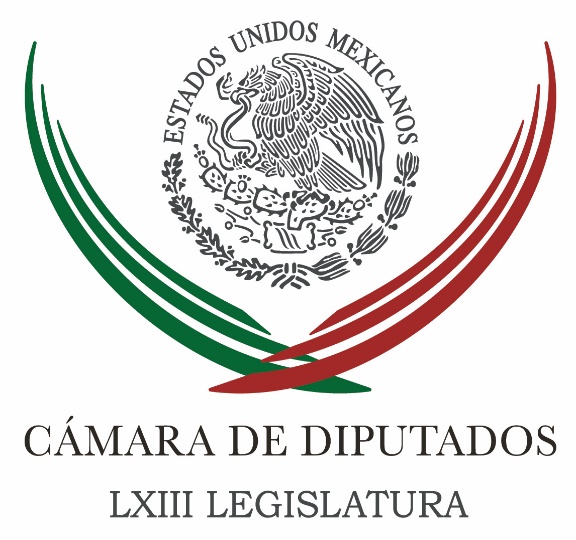 Carpeta InformativaTercer CorteResumen: Expresa César Camacho confianza en que la Ley de Seguridad Interior se apruebe en el actual periodo ordinarioPAN, PRI y Morena reparten culpas por uso electoral de recursos en EdomexPropone Adriana Ortiz fomentar el uso responsable y la reutilización de los libros de texto gratuitosPartido Verde busca quitar escoltas a funcionarios públicosDiputados del PRD respaldan que Barrales regrese a SenadoSenadores del PRD eligen a Padierna como su coordinadoraMéxico enfrenta con decisión los retos: Peña NietoNegociación y acuerdos México-EU deben beneficiar a ambas naciones: Osorio ChongMéxico renegociará TLCAN con seguridad y sin miedo: Videgaray23 de marzo de 2017TEMA(S): Trabajo LegislativoFECHA: 23/03/17HORA: 14:58NOTICIERO: Enfoque NoticiasEMISIÓN: Tercer CorteESTACION: Online:GRUPO: Enfoque Noticias0Expresa César Camacho confianza en que la Ley de Seguridad Interior se apruebe en el actual periodo ordinarioSergio Perdomo, reportero: El coordinador de los diputados del PRI, César Camacho, expresó su confianza en que la Ley de Seguridad Interior se apruebe en el actual periodo ordinario de sesiones, que concluye el 30 de abril, y señaló que es “prematuro” hablar de un periodo extraordinario. “La discusión de la Ley de Seguridad Interior está en curso y hacemos votos porque cobremos conciencia de la necesidad impostergable de legislar al respecto… en el periodo ordinario”, agregó el líder parlamentario en declaraciones a la prensa. Apuntó que “parece prematuro” hablar de un periodo extraordinario para el análisis de la Ley de Seguridad Interior, “si falta más de un mes para que la Cámara (de Diputados) lo resuelva” en el periodo ordinario. El diputado priista comentó que en todo caso “estaremos siempre dispuestos a ir a cuanto (periodo) extraordinario se requiera, siempre y cuando estemos de acuerdo” en sacar adelante un dictamen. Agregó que su fracción parlamentaria tendrá toda la paciencia para escuchar argumentos, “sin dejar de insistir en la necesidad de legislar sobre ese aspecto delicado de la vida pública”, como el representado por la seguridad interior. El coordinador legislativo recordó que “hay un vacío jurídico” respecto del actuar de las Fuerzas Armadas en seguridad pública y por ello, “más allá de filiaciones partidarias, nos urge la certidumbre jurídica, nos urge mayor eficacia en los quehaceres de seguridad interior y seguridad pública”. César Camacho insistió en que el Estado mexicano “requiere una Ley de Seguridad Interior, no solo para conocer los límites a los que se deben atener las Fuerzas Armadas”, sino también para beneficio de los ciudadanos, garantizando “que nadie se exceda en el ejercicio de sus atribuciones”. Sobre la minuta de la Ley de Mando Mixto Policial en los estados, enviada por el Senado de la República a San Lázaro, expuso que “hemos hecho públicas nuestras reservas sobre ese planteamiento… y creemos que hay que regresar a la propuesta de mando único”, pero eso hay que discutirlo. dlp/mTEMA(S): Trabajo LegislativoFECHA: 23/03/2017HORA: 17:50NOTICIERO: Noticias MVSEMISIÓN: Tercer CorteESTACION: OnlineGRUPO: MVS Comunicaciones0PAN, PRI y Morena reparten culpas por uso electoral de recursos en EdomexEn la Cámara de Diputados, las bancadas del partido Movimiento de Regeneración Nacional (Morena), del Partido Acción Nacional (PAN) y del Partido Revolucionario Institucional (PRI), se enfrascaron en el reparto de acusaciones por el uso electoral de recursos, en especial en el Estado de México.Los diputados de Morena, Sandra Luz Falcón y Ariel Juárez, exigieron que el gobierno mexiquense saque las manos de la elección y deje de entregar despensas y dádivas para comprar el voto.Desde sus respectivas curules, legisladoras del PRI y PAN también entraron en la dinámica de los señalamientos mutuos.Las diputadas panistas Claudia Sánchez y Mayra Enríquez, refrendaron que su partido acudiría a la Fiscalía Especializada para la Atención de Delitos Electorales (FEPADE) a interponer quejas contra los priístas, por el uso político de programas sociales.Recordaron que el titular de la Secretaría de Desarrollo Social (SEDESOL), Luis Miranda, se asumió como un operador político del Gobierno Federal y el PRI; e hicieron alusión al video que circula en redes sociales, donde una ex diputada federal aparece repartiendo herramientas e insumos a la Central Campesina Independiente (CCI), organización afín al tricolor.“Está desviando recursos para la operación política del Gobierno Federal, no vamos a permitir que la dignidad de los ciudadanos mexiquenses se vea transgredida por el uso de programas que tienen que ser permanentes y que no solo tienen que llegar en época electoral”, recalcó la diputada Sánchez.Mientras la congresista se pronunciaba, sus compañeros de bancada la rodearon y alzaron cartones de color azul y con la leyenda en letras blancas “VotoLibreEdomex”.La diputada priísta Yulma Rocha, reviró al aseverar que el albiazul debería estar preocupado porque su candidata no avanza en las preferencias electorales, no por las acciones del gobierno mexiquense.“Que los gobiernos no se pueden paralizar o truncar sus acciones por los temores electorales de un partido político. Los programas sociales tienen mecanismos de protección y blindaje electoral. Nosotros le recomendaríamos a Acción Nacional que en lugar estos pronunciamientos, se vaya a trabajar con su candidata, a ver si así logra levantar en las preferencias electorales”, conminó la diputada Rocha.Por Morena, la diputada Falcón y el diputado Juárez afirmaron que la mexiquense es una “elección de Estado”, porque no solo las autoridades locales, sino que las federales están interfiriendo en la contienda utilizando recursos, programas sociales, publicidad oficial y aprovechando giras de trabajo de funcionarios federales para apuntalar al PRI.Indicaron que las denuncias correspondientes se han presentado ante instancias como el instituto electoral mexiquense, el Instituto Nacional Electoral (INE) y demandaron que la Procuraduría General de la República (PGR) intervenga, para determinar si la intervención de dependencias y funcionarios no solo locales, sino federales, representa una violación a la ley.“Estamos diciendo que es una elección de Estado y estamos exigiendo que Enrique Peña Nieto saque las manos de esta elección, estamos exigiendo que Eruviel Ávila saque las manos de esta elección. Así que nosotros no solamente lo decimos, también lo hacemos” y exhortaron a que la Cámara de Diputados se pronuncie a favor de que los gobernantes de entidades en juego este 2017, no se entrometan ni violen la ley electoral. Duración 0’00’’, nbsg/m. TEMA(S): Trabajo legislativo FECHA: 23/03/17HORA: 13:59NOTICIERO: Enfoque EMISIÓN: Tercer Corte  ESTACION: Online GRUPO: NRM Comunicaciones0Propone Adriana Ortiz fomentar el uso responsable y la reutilización de los libros de texto gratuitosA fin de fomentar el uso responsable y la reutilización de los libros de texto gratuitos, la diputada federal por el estado de Campeche, Adriana Ortiz Lanz propuso modificar los artículos 12 y 19 de la Ley General de Educación para adoptar medidas y acciones obligatorias para todos los actores del sistema educativo nacional. La legisladora del grupo parlamentario del PRI, indicó que su propuesta también impulsará el rediseño de los libros y materiales educativos, de forma que permita la separación de los cuadernillos de trabajo de los libros de texto.Adriana Ortiz aseguró que la iniciativa no significa la pérdida de la gratuidad de los libros de texto que se proporcionan a los alumnos. "Cualquier libro que se reutilice contribuye a la aspiración social de fortalecer la cultura al medio ambiente y desarrollo sustentable", concluyó. /gh/mTEMA(S): Trabajo LegislativoFECHA: 23/03/17HORA: 19:07NOTICIERO: Excelsior.comESTACIÓN: Online GRUPO: Excélsior0Partido Verde busca quitar escoltas a funcionarios públicosEl diputado ecologista Jesús Sesma presentó una iniciativa para evitar que funcionarios públicos utilicen a elementos de seguridad pública como guardaespaldas personalesREDACCIÓN.- CIUDAD DE MÉXICO. El Partido Verde en la Cámara de Diputados presentó una iniciativa para evitar que los funcionarios públicos utilicen a elementos de seguridad como sus escoltas personales, toda vez que los servidores deben dejar de contar con privilegios que además de causar molestia en la población, desvían a los elementos de sus funciones primordiales que son velar por la seguridad nacional y la ciudadanía.Jesús Sesma Suárez, coordinador de los diputados ecologistas, refirió que su propuesta busca prohibir que cualquier funcionario público cuente con escoltas pertenecientes a las policías federales, estatales o municipales, con excepción del Presidente de la República; los gobernadores, el Procurador General de la República, el Comisionado Nacional de Seguridad Pública; los secretarios de la Defensa Nacional y de Marina; y los titulares de las fiscalías generales y de los cuerpos policiacos en las entidades federativas, debido a la labor que realizan.Sesma Suárez señaló que diariamente se reúnen una gran cantidad de políticos en diversos puntos de la Ciudad de México, y siempre están acompañados de sus escoltas, que en la mayoría de los casos son policías, soldados o marinos que cobran del erario público. En este sentido, afirmó que la ciudadanía reclama a los legisladores resultados, y ya están hartos de los privilegios que se les otorgan.Debemos acabar con esos privilegios para que los policías, marinos y soldados se dediquen a proteger y servir a la sociedad en su conjunto y no estén solo al servicio de unos cuantos.  El que quiera escoltas que los pague”, subrayó.Finalmente, el líder ecologista llamó a los grupos parlamentarios a aprobar lo antes posible su propuesta, así como a atender otros temas de gran relevancia como el mando único policial y la Ley de Seguridad Interior.   Jam/mTEMA(S): Partidos PolíticosFECHA: 23/03/17HORA: 16:39NOTICIERO: Milenio.comEMISIÓN: Tercer CorteESTACION: Online:GRUPO: Milenio.com0Diputados del PRD respaldan que Barrales regrese a SenadoElia Castillo y Fernando Damián, reporteros: El coordinador del PRD en la Cámara de Diputados, Francisco Martínez Neri, así como el ex presidente nacional del partido, Agustín Basave, respaldaron el regreso de Alejandra Barrales al Senado y su permanencia en la dirigencia del instituto político, tras asegurar que ayudará a solucionar "la crisis" que se vive en la fracción.En entrevista el coordinador de los diputados perredistas, se dijo confiado en que el regreso de Barrales a su curul sirva para fortalecer al partido y a la bancada, al tiempo que negó que esto vaya en contra de los estatutos del partido."El regreso de Alejandra Barrales al Senado de la República tiene una finalidad, que me parece correcta, tiene que ver con el fortalecimiento de la bancada del PRD en el Senado yo espero que su llegada logre ese propósito, necesitamos fortalecernos en Cámara de Diputados y Senadores y su llegada creo que va a lograr ese propósito", detalló el líder perredista.Al respecto, el antecesor de la dirigente del PRD, se dijo confiado en que el regreso de Barrales ayude a solucionar los problemas que enfrenta la bancada derivado de lo dicho por Miguel Barbosa, quien hizo público su respaldo al presidente nacional el Morena, Andrés Manuel López Obrador."Yo lo veo bien, yo confió en que va a servir para solucionar la crisis de allá (el Senado), yo creo que regresará por un corto tiempo", señaló BasaveTEMA(S): Información GeneralFECHA: 23/03/17HORA: NOTICIERO: El Universal.comEMISIÓN: Tercer CorteESTACION: InternetGRUPO: El UniversalSenadores del PRD eligen a Padierna como su coordinadoraCon el voto de ocho senadores perredistas fue electa Dolores Padierna Luna como la coordinadora del PRD en el Senado de la República, además el senador Fernando Mayans, será el vicecoordinador de la fracción.  En una asamblea general realizada en la sede nacional del PRD, a la que asistieron 8 de los 13 senadores que conforman el Grupo Parlamentario del sol azteca en la Cámara Alta, se acordó que Dolores Padierna pase de la vicecoordinación a la coordinación de la fracción perredista.Los legisladores que antes apoyaban al senador Miguel Barbosa, pero que ahora suman su apoyo a Padierna son el mismo Fernando Mayans (vicecoordinador), Adolfo Romero Lainas e Iris Vianey Mendoza.Además, se sumaron los votos de Luis Sánchez, Isidro Pedraza, Angélica de la Peña y Alejandra Barrales Magdaleno, quien hoy mismo se integró a su escaño. Masn/mTEMA(S): Información GeneralFECHA: 23/03/17HORA: 14:01NOTICIERO: La Crónica.comEMISIÓN: Tercer CorteESTACION: Online:GRUPO: La Crónica.com0México enfrenta con decisión los retos: Peña NietoManuel Espino Bucio, reportero: "Y estamos saliendo adelante de la única manera que sabemos hacerlo: trabajando con empeño y con plena seguridad de nosotros mismos", señaló al inaugurar este jueves la Convención Nacional de Delegaciones, Sectores y Ramas de la Cámara Nacional de la Industria de la Transformación (Canacintra) en la capital del estado de México.En semanas recientes, dijo el mandatario, ha visitado diferentes empresas que con visión y rumbo han seguido creciendo y ampliando sus inversiones."Hay grandes y buenas razones para ser optimistas, para creer y confiar en México, es cierto aún son muchos los retos que como país enfrentamos", reconoció.En este marco, Peña Nieto recordó que en lo que va de su administración se han creado 2.6 millones de empleos registrados ante el Instituto Mexicano del Seguro Social (IMSS).En el evento, el gobernador del Estado de México, Eruviel Ávila Villegas y el director general del IMSS, Mike Arriola firmaron un convenio para que el primer grado de preescolar pueda ser cursado en las guarderías del Instituto de la entidad.dlp/mTEMA(S): Trabajo LegislativoFECHA: 23/03/17HORA: 19:17NOTICIERO: La Crónica.comESTACIÓN: Online GRUPO: Crónica0Negociación y acuerdos México-EU deben beneficiar a ambas naciones: Osorio ChongNOTIMEX.- El Secretario de Gobernación, Miguel Ángel Osorio Chong, aseguró que las negociaciones y los acuerdos de México con el gobierno de Estados Unidos, deben en todo momento beneficiar a ambas naciones.Al sostener un diálogo abierto con los integrantes del Comité Directivo del Consejo Nacional Agropecuario (CNA), destacó las acciones emprendidas para recibir a los connacionales deportados del vecino país del norte, al tiempo que reiteró que el Gobierno de la República está preparado para recibirlos.En el encuentro con los empresarios, encabezados por su presidente, Bosco de la Vega Valladolid, el titular de la Secretaría de Gobernación (Segob) resaltó los beneficios de las reformas estructurales aprobadas en la presente administración, las cuales generan mejores alternativas de crecimiento y desarrollo para el país.Sobre el tema de la seguridad, el responsable de la política interna del país reconoció que se trata de un tema complejo; sin embargo, dijo que hay importantes avances en diversas regiones.En este marco, hizo ver la importancia de crear policías estatales únicas, además de que las autoridades estatales y municipales asuman su compromiso y responsabilidad en esta materia, se informó en un comunicado.Y, al destacar el trabajo del CNA para el desarrollo del campo, dijo que este gobierno trabaja para ser más efectivo en las políticas públicas aplicadas a este sector y con ello, ofrecer mayores resultados.En su oportunidad, De la Vega Valladolid, agradeció al secretario Osorio Chong haber aceptado su invitación, pues comentó que se trata de la primera ocasión que un titular de la dependencia acude a una reunión de su Comité.Finalmente, el presidente del CNA enfatizó el interés de esta organización por sumar esfuerzos hombro con hombro con el gobierno en beneficio del campo mexicano, al tiempo que expresó los retos que enfrenta este sector.   Jam/mTEMA(S): Información GeneralFECHA: 23/03/17HORA: 14:44NOTICIERO: Excélsior.comEMISIÓN: Tercer CorteESTACION: Online:GRUPO: Excélsior.com0México renegociará TLCAN con seguridad y sin miedo: VidegarayNotimex: México no entrará con miedo a la renegociación del Tratado de Libre Comercio de América del Norte (TLCAN), sino que enfrentará este reto con mucha seguridad y confianza, aseveró el secretario de Relaciones Exteriores, Luis Videgaray Caso.Durante una conferencia en la Convención Bancaria, estimó que la negociación formal del tratado iniciará a finales de junio o principios de julio próximos, y que no será un proceso convencional, ni lineal, para lo cual el gobierno mexicano debe estar preparado.México enfrenta este proceso con mucha seguridad. Tenemos que enfrentar el diálogo y la eventual negociación con el gobierno de Estados Unidos, con el gobierno de Donald Trump, con mucha confianza en los procesos, con mucha seguridad, no vamos a entrar a una negociación con miedo”, dijo en el puerto de Acapulco.Recordó que se cuenta con un gran equipo negociador, encabezado por el secretario de Economía, Ildefonso Guajardo, por lo que confió en que habrá un resultado positivo.Sin embargo, consideró que “si bien Estados Unidos es la relación determinante, tenemos que hacer un esfuerzo real de integrarnos más con el mundo”. dlp/m